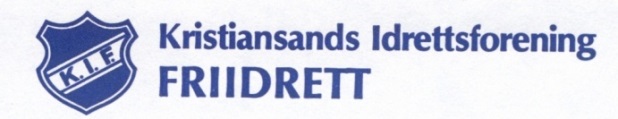 Referat fra styremøte i KIF Friidrett Torsag 13.april 2023, kl. 18.00Tilstede  Roger, Ove, Jon, Kirsten, Kjetil, Svend Tore, Guttorm, Cathrine, Terje Sten, Hans Erik og IngerSakHvaAnsvarSak 50/2023OrienteringssakerReferat fra  møte 7.mars godkjentAlle referat legges på hjemmesidenØnske om dugnadshjelp på SommerbrisTemamøte FrivillighetenRegistrering av nytt styreWELKOMMEN til nytt styreSak 51/2023Konstituering av nytt styre. Fordeling av oppgaverLeder: Inger SteinslandNestleder: Kjetil Damsgaard , Hans Erik FiskvikSekretær:Idrett: Kjetil DamsgaardØkonomi: Kirsten LarsenMedlem: Guttorm HaaversenMarked: Treje Sten Tveit og Roger VærnesHusstyret: Roger Værnes og Cathrine AanensenUtstyr: Ove ThranaForeldre: Jon GottebergArrangement: Inger Steinsland, Kirsten Larsen, Jon Gotteberg, Roger Værnes, Ove ThranaSportsutvalg: Kjetil Damsgaard, Kirsten Larsen, Svend Tore Breilid og Inger SteinslandTrygg på trening: Hans Erik FiskvikFordeling av flere oppgaver på neste styremøteIngerSak 52/2023Trening v/KjetilUtetrening på Kristiansand Stadion  starter senest 1.mai Ny Ukrains trener på gruppene Fra 13år og oppover.Ansatt av Kristiansand KommuneTreningsoppsett klart.KjetilSak 53/2023Stevner våren 2023KM i friidrett, søndag 7.mai. Ansvarlig: Agder FIK. KIf har oppgaver. Løp og sekretariatSkillingsleker  3. juni. Gruppa møtes 26.april kl. 18.00ArrangørgruppaArrangørgruppaSak 54/2023Friidrettsskole 14-16.augustPlan for friidrettsskolen lagt fram Møte med forberedelser onsdag 19.april kl. 18.30KjetilSak 55/2023SPONDDet er ønskelig å bruke SPOND som kommunikasjonskanal mellom foreldre/utøvere og trenere.Tas opp på neste møteGuttormSak 56/2023Neste møte: Torsdag 4.mai kl. 18.30Sak 57/2023EventueltDommerkurs blir arrangert 